30 Woodward StreetWoodbourneBlenheim 7206Contact number: (027) 3151592Email: jmclauchlan@hotmail.co.nzPersonal StatementAt present, I am on work placement at Safe Air Blenheim, working on the RNZAF uh-1h Bell 205 iroquois. This is the final phase of the  Advanced Aircraft Maintence Engineerging course through the  Nelson Marlbrough Institute of Technology  aviation school  Base Woodbourne, which I am really enjoying. It has taken me a few years to discover what my passion for a career was. However, after the final year of this course,I am confident that I am on the path to my dream career. I am eager to learn new skills and knowledge and will give any task 110%. My goal is to become a licensed engineer and i have begun sitting my license exams. I am committed to continuing with these license exams with the aim of becoming a highly skilled and competent engineer.Work experience2010 – 2011 	Sealord’s fishing vessel Independent 1	Motueka, NZFilleting Machine Operator Responsibilities includeOperating  Baddertech filleting machinesAssisting in general maintenanceGeneral cleaning duties Supporting deckhands and engineers  when needed2009 – 2010 	Ngatahi Horticulture	Motueka, NZWorkshop maintenance hand/ Farm handResponsibilities includeServicing tractorsGeneral engineering, Mower maintenance which included sharpening blades, greasing and servicingWelding (ARC/MIG)Horticulture spraying2007 – 2009 	Soma Aluminium	Richmond, NZAluminium FabricatorResponsibilities includeManufacturing marine windows for ospray boatsManufacturing shower and wardrobe doorsPrecision metal saw cuttingGeneral lathe workWelding (MIG/TIG)Routine maintenance at Pak’n’Save RichmondEducation:Interests/hobbiesFree diving spearfishing, snowboarding, boxing, engineering, helicopters, hunting, wakeboarding, running, touch rugby.Skills baseGood time managementMeticulous workmanshipMaintaining a workspace that is clean and organisedHonest and reliableEager to expand on my current skills and knowledgeRefereesReece Samuels         Owner of Soma Aluminium 	PH (03) 5448700	Nigel  McKinstry       Factory manager of Independent 1 Fishing trawler    PH (03) 5483069                                                                Futher references attached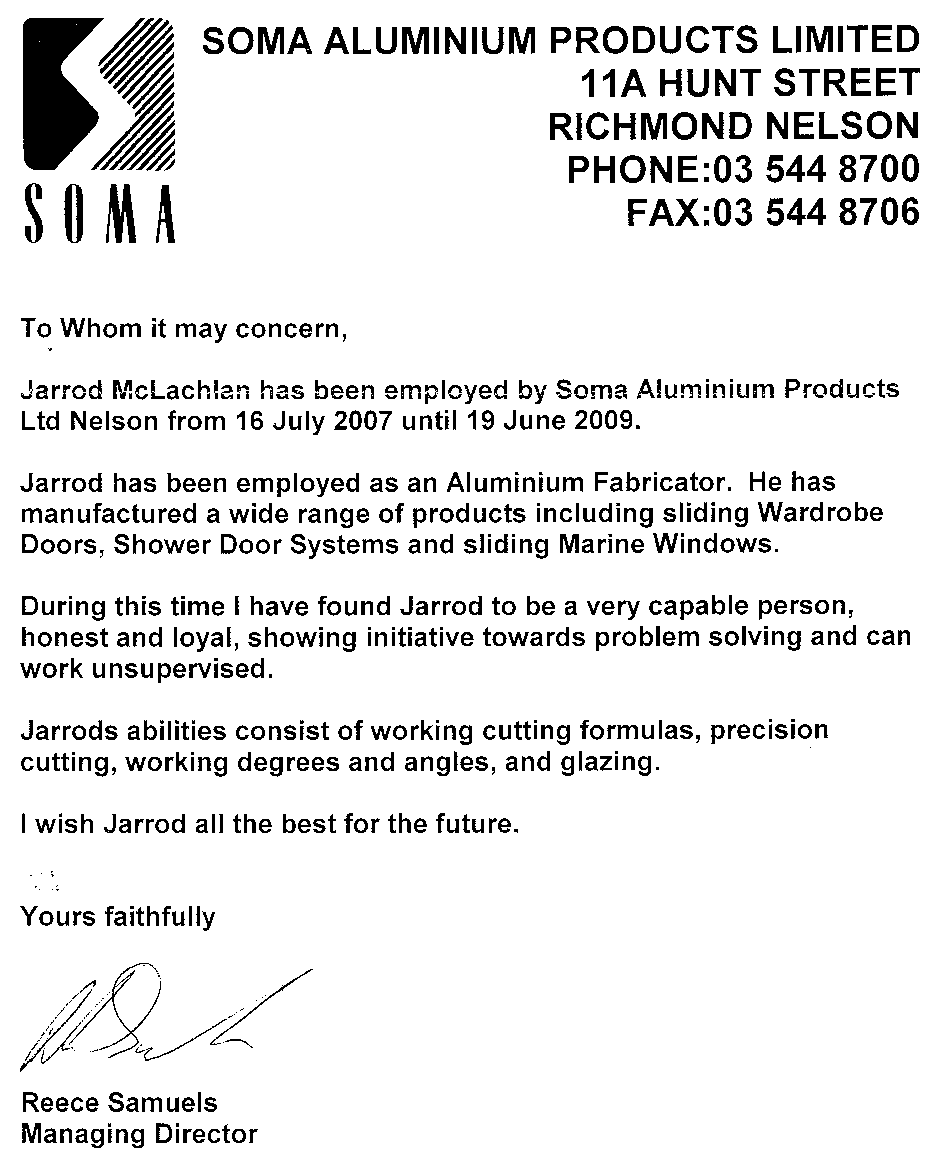 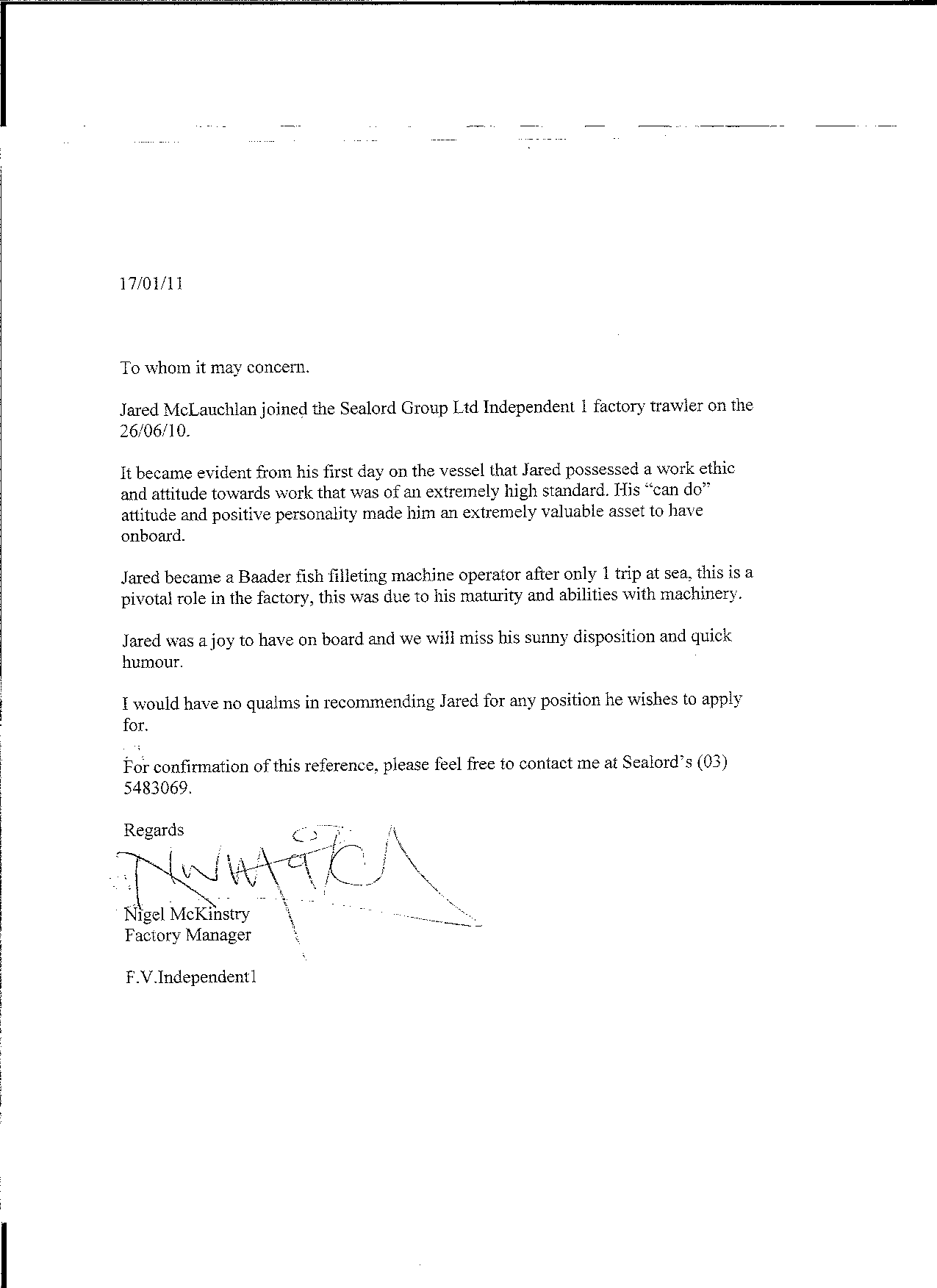 Education / Qualifications2011-2012	NMIT	                              Blenheim, NZInstitute of technologyNMIT Advanced Aircraft Maintence Engineerging (Current)2005-2007            The correspondence school	                                 Motueka, NZNCEA via correspondenceNCEA level 1NCEA level 22004-2005	               Motueka High school	                                Motueka, NZSecondary SchoolOther Qualifications2011-2012-2009         CAA Licence exams                                             Blenheim,NZ Human FactorsAircraft MaterialsPiston EnginesTurbine Engines2009-2009                        NMIT	                                                             Nelson, NZ4711 Welding course (10 weeks)